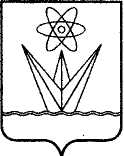 АДМИНИСТРАЦИЯ ЗАКРЫТОГО АДМИНИСТРАТИВНО – ТЕРРИТОРИАЛЬНОГО ОБРАЗОВАНИЯ  ГОРОДА ЗЕЛЕНОГОРСКА КРАСНОЯРСКОГО КРАЯП О С Т А Н О В Л Е Н И Е08.11.2019	                                г. Зеленогорск                               № 199-пОб отмене муниципального 
маршрута регулярных перевозок № 15	В целях обеспечения безопасных условий пассажирских перевозок на муниципальных маршрутах регулярных перевозок, повышения безопасности дорожного движения, организации транспортного обслуживания населения, в соответствии с Федеральными законами от 06.10.2003 № 131-ФЗ «Об общих принципах организации местного самоуправления в Российской Федерации», от 13.06.2015 № 220-ФЗ «Об организации регулярных перевозок пассажиров и багажа автомобильным транспортом и городским наземным электрическим транспортом в Российской Федерации и о внесении изменений в отдельные законодательные акты Российской Федерации», на основании документа планирования регулярных перевозок пассажиров и багажа автомобильным транспортом по муниципальным маршрутам регулярных перевозок на территории города Зеленогорска на 2019 - 2023 годы, утвержденного постановлением Администрации ЗАТО г. Зеленогорска от 23.10.2019 
№ 190-п, руководствуясь Уставом города,ПОСТАНОВЛЯЮ:Отменить с 18.11.2019 муниципальный маршрут регулярных перевозок № 15.Отделу городского хозяйства Администрации ЗАТО 
г. Зеленогорска:исключить 18.11.2019 сведения о муниципальном маршруте регулярных перевозок № 15 из Реестра муниципальных маршрутов регулярных перевозок в городе Зеленогорске;разместить информацию об отмене муниципального маршрута регулярных перевозок № 15 на официальном сайте Администрации ЗАТО 
г. Зеленогорска www.zeladmin.ru в информационно-телекоммуникационной сети «Интернет».Настоящее постановление вступает в силу в день, следующий за днем его опубликования в газете «Панорама».Контроль за выполнением настоящего постановления возложить на первого заместителя Главы ЗАТО г. Зеленогорска по жилищно-коммунальному хозяйству, архитектуре и градостроительству.Глава ЗАТО г. Зеленогорска						  М.В. Сперанский